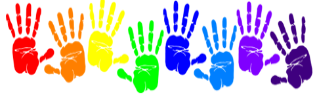 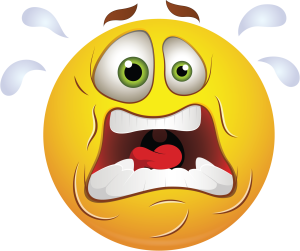 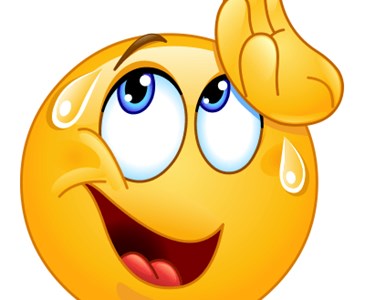 0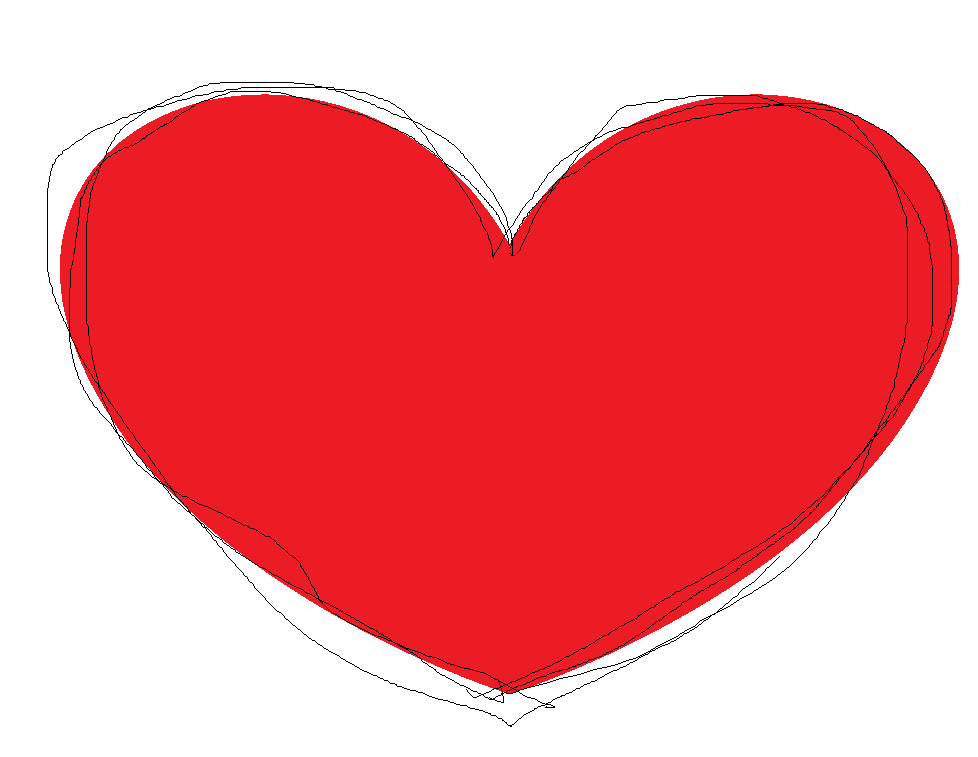 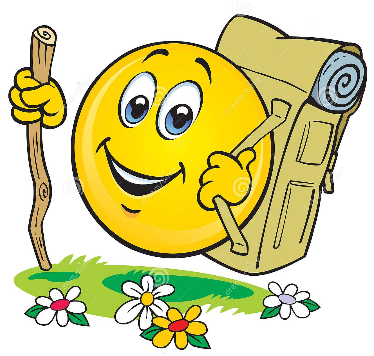 